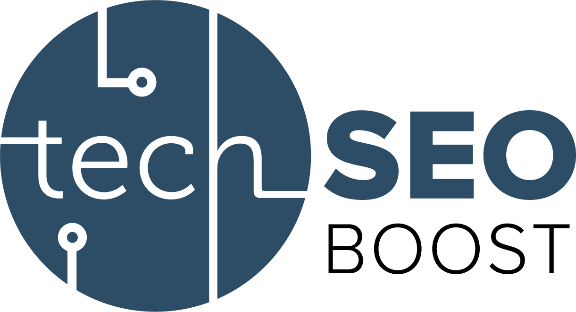 2019 RESEARCH COMPETITION Submission TemplateTELL US ABOUT YOURSELFName:Title:Personal bio: Company:Company description: Company URL: YOUR RESEARCH OR EXPERIMENT*Response to below fields should not exceed 10,000 words. Purpose:Hypothesis: Abstract:Procedures & Methodology: Results:Conclusion: SCORING CRITERIA As a reminder, your research or experiment will be scored on the following: 1. Importance of research area (not results) to industry (no preference given to positive findings)2. Relevance of research area (not results) to industry3. Novel research approaches4. Reproducible research models5. Open sourcing of data and modeling6. Presentation of research and clarity